 										                         PUBLICITY	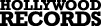 SABRINA CARPENTER ANNOUNCES THE SINGULAR TOUR THE 16-CITY NORTH AMERICAN HEADLIINE TOUR KICKS OFF MARCH 2 IN ORLANDO, FLORIDA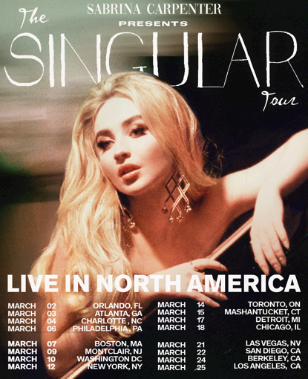 FAN CLUB PRESALE BEGINS JANUARY 29 AT 10AM LOCAL TIMEGENERAL PUBLIC ON-SALE STARTS FEBRUARY 1 AT 10AM LOCAL TIME(January 28, 2019) – In support of her recently released album Singular: Act I, singer/songwriter and actress Sabrina Carpenter is set to hit the road on The Singular Tour, her first run of tour dates for 2019.  The 16-city North American headline tour kicks off March 2 in Orlando, Florida and will make stops in major cities such as Atlanta, Boston, DC, New York, Detroit and Chicago before concluding on March 25 in Los Angeles.  (Dates and venues below).Fan club presale begins January 29 at 10AM local time.  General public on-sale starts February 1 at 10AM local time. Special VIP Meet & Greet packages will be available including a package allowing fans a private tour of Sabrina’s tour bus. For more information, please visit Www.sabrinacarpenter.com/tourFueling excitement around the tour is Carpenter’s highly acclaimed third studio release Singular: Act I. V Magazine noted, “Carpenter is on the brink of superstardom…the pop mega-starlet reaches new heights on her new album…”  Released last November, the 8-track Singluar: Act I features Carpenter’s chart rising Top 40 hit “Sue Me,” a song she says is about prioritizing your self-worth. “What I can legally say, is that it’s inspired by real-life experiences.”As previously announced, later this year Carpenter will release Singular: Act II.  She’ll also take on her first leading film role in The Short History of The Long Road and will also be seen in the upcoming Netflix comedy Tall Girl.Sabrina Carpenter’s The Singular Tour Dates as follows:  Connect with Sabrina Carpenter Official Website  │ Facebook │ Instagram │  Twitter   │  YouTube  SINGULAR: ACT I – stream it HERESabrina Carpenter Media Kit HEREPRESS CONTACTS:Sharrin Summers / Hollywood RecordsSharrin.Summers@disney.com DateCityVenueMarch 2Orlando, FOUniversal Studios - Hollywood StageMarch 3Atlanta, GABuckhead TheatreMarch 4Charlotte, NCThe FillmoreMarch 6Philadelphia, PATheatre of Living ArtsMarch 7Boston, MAParadise Rock ClubMarch 9Montclair, NJWellmont TheaterMarch 10Washington, DCThe 9:30 ClubMarch 12New York, NYIrving PlazaMarch 14Toronto, ONThe Opera HouseMarch 15 Mashantucket, CTFoxwoods Resort Casino-Fox TheaterMarch 17Detroit, MISt. Andrew’s HallMarch 18Chicago, ILHouse of BluesMarch 21Las Vegas, NVHouse of BluesMarch 22San Diego, CAHouse of BluesMarch 24Berkeley, CAThe UC TheatreMarch 25Los Angeles, CAThe Fonda Theatre